Anexo   4A                  AUTORIZAÇÃO PARA HOSPEDAGEM DE ATLETA MENOR DE IDADEEu, ______________________________________________________, RG: ______________________, Telefone: _____________, na qualidade de ______________, AUTORIZO o(a) menor _________________________________________, nascido(a) em ___/___/_____, sexo _____________, RG: ______________, a hospedar-se em hotel, junto à delegação do município de __________________________, exclusivamente no período de realização das XII PARALIMPÍADAS ESCOLARES DE MS, de __/__/____ a __/__/____.______________________ / MS, ___/___/______                             ________________________________                                                                                                                                                                                                                         Assinatura da Mãe ou  Responsável LegalAtenção: Este anexo deverá ser preenchido, devidamente assinado e deverá ser entregue PRESENCIALMENTE, pelo chefe da delegação na DGPFE/Fundesporte, situada na Av. Mato Grosso, 5778 - Carandá Bosque, Bloco 3 - Campo Grande/MS, conforme agendamento estipulado, para inscrição nas XII PARALIMPÍADAS ESCOLARES DE MS - 2023.       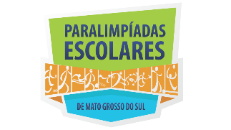 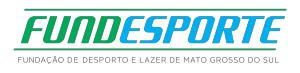 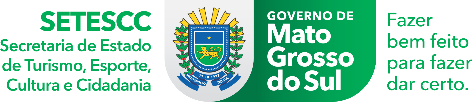 XII PARALIMPÍADAS ESCOLARES DE MATO GROSSO DO SUL / PARAESC / 2023Anexo   4B            AUTORIZAÇÃO PARA VIAGEM NO ESTADO DE MS, COM ACOMPANHANTEEu,				      	, RG nº			,  CPF nº ________________, residente        						 , nº	______, bairro                    _________, município				/MS,    telefone ______________,  AUTORIZO meu (minha) filho (a) 									, nascido  em ___/___/_____, a     viajar     para     a     cidade de 				,  acompanhado(a) do(a)    Sr(a)		       	         , RG nº		, junto à delegação do município de __________________________, exclusivamente no período de realização das XII PARALIMPÍADAS ESCOLARES DE MS, de de __/__/____ a __/__/____, conforme o artigo 83, § 1º, b, 2, da Lei 8069, de 13 de julho de 1990, Estatuto da Criança e do Adolescente - ECA._______________/MS, __ de __________de 2023         _________________________________                                                                                     Assinatura da Mãe ou responsável legal Esta autorização é válida para ida e volta, durante todo o percurso para as XII PARALIMPÍADAS ESCOLARES DE MSAtenção: Este anexo deverá ser preenchido, devidamente assinado e deverá ficar de posse do responsável pelo estudante/atleta durante todo o percurso de viagem para as XII PARALIMPÍADAS ESCOLARES DE MS.